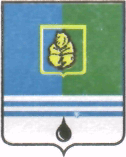 ПОСТАНОВЛЕНИЕАДМИНИСТРАЦИИ  ГОРОДА  КОГАЛЫМАХанты-Мансийского автономного округа - ЮгрыОт «25»  января  2016 г.                                                                       №159О внесении измененийв постановление Администрациигорода Когалыма от 29.12.2015 №3832В соответствии с пунктами 3, 4 статьи 69.2, пунктом 1 статьи 78.1 Бюджетного кодекса Российской Федерации, подпунктом 3 пункта 7 статьи 9.2 Федерального закона от 12.01.1996 №7-ФЗ «О некоммерческих организациях», частью 5 статьи 4 Федерального закона от 03.11.2006       №174-ФЗ «Об автономных учреждениях»:1. В постановление Администрации города Когалыма от 29.12.2015 №3832 «Об утверждении Порядка формирования муниципального задания на оказание муниципальных услуг (выполнение работ) в отношении муниципальных учреждений города Когалыма и финансового обеспечения выполнения муниципального задания» (далее – постановление, Порядок) внести следующие изменения:1.1. Дополнить постановление пунктом 8, изложив его в следующей редакции:«8. До вступления в силу пункта 3.1, абзаца второго и пятого пункта 3.2 приложения к настоящему постановлению в части нормативных затрат, связанных с выполнением работ в соответствии с муниципальным заданием, и пунктов 3.17-3.20 приложения к настоящему постановлению при расчете объема финансового обеспечения выполнения муниципального задания на выполнение работ применяется порядок определения нормативных затрат на выполнение работ и нормативных затрат на содержание имущества муниципальных бюджетных и автономных учреждений, утвержденный структурными подразделениями.».1.2. Пункты 8, 9, 10 постановления считать пунктами 9, 10, 11 соответственно.1.3. В пункте 3.4 приложения к постановлению слова «органами города Когалыма» исключить.1.4. В пункте 5.2 приложения к постановлению цифры «3.28» заменить цифрами «4.3».1.5. Подпункт 3.2 пункта 3 части 2 «Сведения о выполняемых работах» приложения 1 к Порядку изложить в редакции, согласно приложению к настоящему постановлению.1.6. В заголовке приложения 2 к Порядку слова «и на плановый период 20__ и 20__годов» исключить.2. Комитету финансов Администрации города Когалыма (М.Г.Рыбачок) направить в юридическое управление Администрации города Когалыма текст постановления, его реквизиты, сведения об источнике официального опубликования в порядке и сроки, предусмотренные распоряжением Администрации города Когалыма от 19.06.2013 №149-р «О мерах по формированию регистра муниципальных нормативных правовых актов Ханты-Мансийского автономного округа - Югры», для дальнейшего направления в Управление государственной регистрации нормативных правовых актов Аппарата Губернатора Ханты-Мансийского автономного округа - Югры.3. Опубликовать настоящее постановление в газете «Когалымский вестник» и разместить на официальном сайте Администрации города Когалыма в сети «Интернет» (www.admkogalym.ru).4. Контроль за выполнением постановления возложить на заместителя главы города Когалыма Т.И.Черных.Глава города Когалыма							Н.Н.ПальчиковСогласовано:зам. главы Ваш консультант.